17.03.2018 г. в ФДЦ «Крапивин» собрались сильнейшие жимовики нашего района для того, чтобы разыграть награды абсолютного личного Чемпионата и Первенства Иловлинского муниципального района по классическому жиму среди мужчин, юниоров, юношей и девушек. В соревнованиях приняли участие представители следующих команд: Иловлинское г/п (ФДЦ «Крапивин», атлет-клуб «Прометей», атлет-клуб «Муравей»), Большеивановское с/п, Качалинское с/п и Логовское с/п.Призовые места заняли:Девушки 2002 г.р. и младше:1 место – Попова Виктория (Качалинское с/п);2 место – Авдевнина Алина (Иловлинское г/п, ФДЦ «Крапивин»);3 место – Белкина Ксения (Иловлинское г/п, ФДЦ «Крапивин»).Девушки 2000-2001 г.р.:1 место – Мухина Арина (Иловлинское г/п, ФДЦ «Крапивин»);2 место – Попова Алена (Большеивановское с/п, ФДЦ «Крапивин»);3 место – Иващенко Карина (Иловлинское г/п, атлет-клуб «Муравей»).Юноши 2004 г.р. и младше:1 место – Копылов Данила (Иловлинское г/п, ФДЦ «Крапивин»);2 место – Ибрагимов Расул (Иловлинское г/п, атлет-клуб «Муравей»);3 место – Чуркин Илья (Иловлинское г/п, ФДЦ «Крапивин»).Юноши 2002-2003 г.р.:1 место – Заикин Кирилл (Иловлинское г/п, атлет-клуб «Муравей»);2 место – Текутов Артем (Иловлинское г/п, атлет-клуб «Муравей»);3 место – Соколов Олег (Качалинское с/п).Юниоры 2000-2001 г.р.:1 место – Марьенко Гамлет (Иловлинское г/п, ФДЦ «Крапивин»);2 место – Лазарев Иван (Качалинское с/п);3 место – Парфенов Никита (Иловлинское г/п, ФДЦ «Крапивин»).Мужчины:1 место – Борщев Владимир младший (Логовское с/п);2 место – Пяткин Юрий (Иловлинское г/п, ФДЦ «Крапивин»);3 место – Бирюков Максим (Иловлинское г/п, атлет-клуб «Прометей»).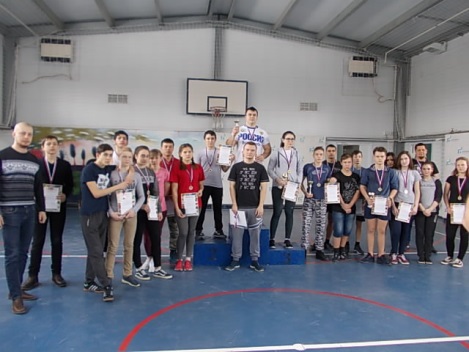 